Protokoll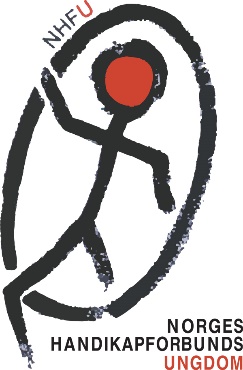 Årsmøte i NHFU RegionSted, DD/MM/ÅÅÅÅTilstede: XX medlemmer.  Fra NHFU sentralt: Navn, tittel (Eks. Kari Karlsen, forbundsleder).Fra NHF: Navn, tittel (Eks. Per Karlsen, regionleder).Sak 1: Konstituering årsmøteGodkjenning av innkalling.Eventuelle kommentarer.Vedtak: Innkalling enstemmig godkjent.Valg av møtelederDet ble fremmet forslag på: Per Karlsen.Vedtak: Per Karlsen enstemmig valgt.Valg av protokollførerDet ble fremmet forslag på: Kari KarlsenVedtak: Kari Karlsen enstemmig valgt.Valg av protokollunderskrivereDet ble fremmet forslag på: Siri Johansen og Tom LarsenVedtak: Siri Johansen og Tom Larsen ble valgt som protokollunderskrivere. Valg av tellekorpsDet ble fremmet forslag på: Ikke PåValg og Heller Ikkepåvalg.Vedtak: Ikke PåValg og Heller Ikkepåvalg ble valgt som protokollunderskrivere. Sak 2: ÅrsmeldingStyrets forslag til årsmelding ble lagt frem av Leder Ledersen. Følgende hadde ordet til diskusjonen: Vedtak: Styrets forslag til årsberetning ble godkjent.Sak 3: RegnskapRegnskapet for ÅÅÅÅ ble lagt fram og diskutert.Følgende hadde ordet til diskusjonen: Vedtak: Regnskapet for ÅÅÅÅ godkjennes.Sak 4: Valg Valg av styretDet ble fremmet forslag på følgende kandidater:Ny Ledersen, leder (signaturrett).

Ny Nestledersen,  nestleder.

Ny Økonomisen,  økonomiansvarlig (signaturrett).

Ny Styresen, styremedlem.

Ny Varasen, varamedlem.Vedtak:Ny Ledersen, leder (signaturrett).

Ny Nestledersen,  nestleder.

Ny Økonomisen,  økonomiansvarlig (signaturrett).

Ny Styresen, styremedlem.

Ny Varasen, varamedlem.Alle styremedlemmer valgt ved akklamasjon. Alle styremedlemmer ble valgt for en periode på ett år.NB! Ved to kandidater kan man skrive: Sak 4: Valg av nytt styreDet ble fremmet forslag på følgende kandidater:Ny Ledersen, leder (signaturrett).Også Nyledersen, leder (signaturrett). Det ble gjennomført skriftlig valg. Vedtak: Ny Ledersen ble valgt med et flertall av stemmene. /Ny Ledersen ble valgt med 8 av 10 stemmer. 
Valg av revisor. Det ble fremmet forslag på: Kari KarlsenVedtak: Kari Karlsen enstemmig valgt.Valg av delegater til NHFUs landsmøte. (Velges kun i landsmøteår). Det ble fremmet forslag på: Ny Ledersen og Ny Økonomisen med Ny Styresen og Medlem Medlemsen som vara. Vedtak: Ny Ledersen og Ny Økonomisen med Ny Styresen og Medlem Medlemsen som vara. enstemmig valgt.Sted, DD.MM.ÅÅÅÅ………………………..                                                                     …………………………                                                                   
Møteleder, Navn                                                                       Protokollfører, Navn      …………………………….                                                             ………………………………
Protokollunderskriver , Navn                                                Protokollunderskriver, Navn      